Разъяснения об Экологическом законодательстве Российской ФедерацииЭкологическое законодательство РФ составляют:- Конституция РФ от 12 декабря 1993 года;- Федеральный закон «О животном мире» от 24.04.95. № 52-ФЗ;- Федеральный закон «Об экологической экспертизе» от 23.11.95 (в редакции от 15.04.98.) № 174-ФЗ;- Закон РФ «Об охране окружающей среды» от 10 января 2002 г. № 7-ФЗ;- Водный Кодекс РФ от 16.11.95;- Лесной кодекс РФ от 29.01.97.;- Закон РФ «О недрах» от 21.02.92 (в ред. от 8.08.2001) № 27-ФЗ;- Федеральный закон «Об охране атмосферного воздуха» и другие нормативно-правовые акты.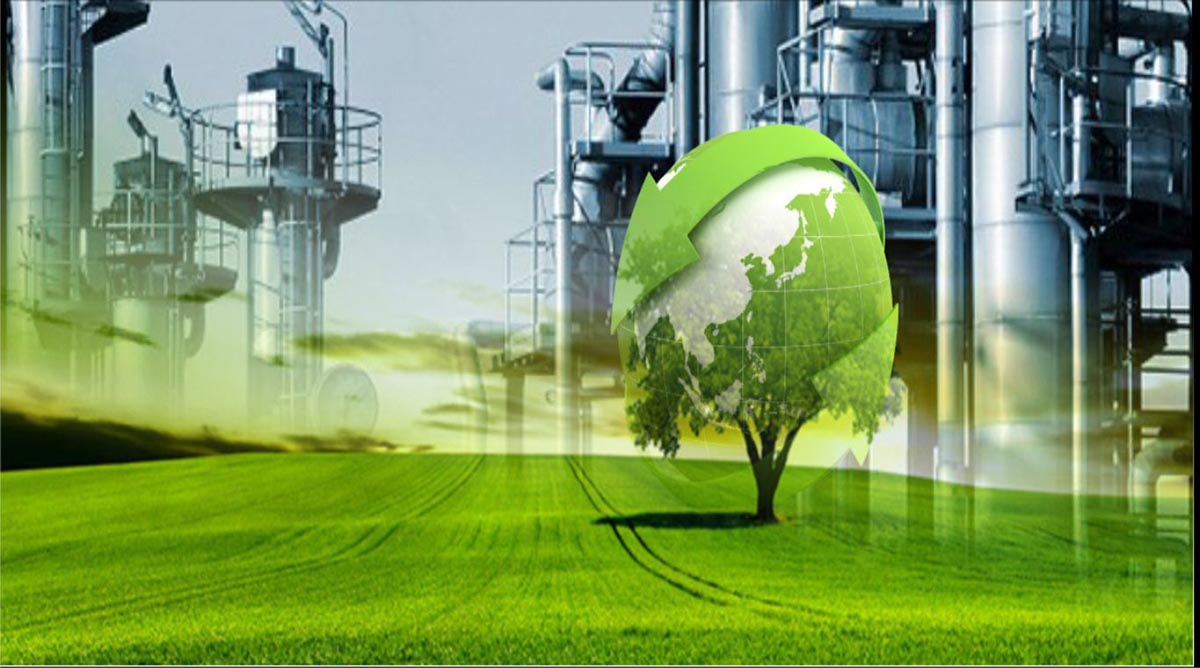 Основным законом, обеспечивающим права граждан России на здоровую и экологически благоприятную окружающую среду и экологическую безопасность в нашей стране, является Федеральный закон РФ «Об охране окружающей среды» от 10 января 2002 г. № 7-ФЗ. Ранее действовал закон РСФСР от 1991 г. «Об охране окружающей природной среды».Настоящий Федеральный закон регулирует отношения в сфере взаимодействия общества и природы, возникающие при осуществлении хозяйственной и иной деятельности, связанной с воздействием на природную среду, являющуюся основой жизни на Земле.Особенностью правового регулирования экологических отношений является преобладание административно-правового метода воздействия. Характерным моментом его является не юридическое равенство сторон (присущее гражданско-правовому методу), а отношение власти и подчинения. Властными полномочиями при этом обладают природоохранные органы, осуществляющие эту деятельность в соответствии с законодательством и стоящие на страже интересов общества и граждан.В Российской Федерации осуществляется государственный, производственный, муниципальный, общественный надзор и контроль в области охраны окружающей среды. Государственный надзор осуществляют специальные государственные органы и инспекции, которые в своей деятельности не зависят от администрации контролирующих предприятий. Это Прокуратура РФ, Федеральная служба лесного хозяйства РФ, Госкомитет РФ по земельной политике, Министерство природных ресурсов России, Федеральный горный и промышленный надзор России, Федеральный надзор России по ядерной и радиационной безопасности, Росгидромет, Государственный комитет санитарно-эпидемиологического надзора РФ (Госкомсанэпиднадзор России), Министерство РФ по атомной энергии и др.Государственный экологический контроль осуществляется федеральными органами исполнительной власти и органами исполнительной власти субъектов РФ в лице государственных инспекторов в области охраны окружающей среды.За неисполнение экологического (природоохранного) законодательства виновные несут ответственность, которая зависит от вида экологических правонарушений.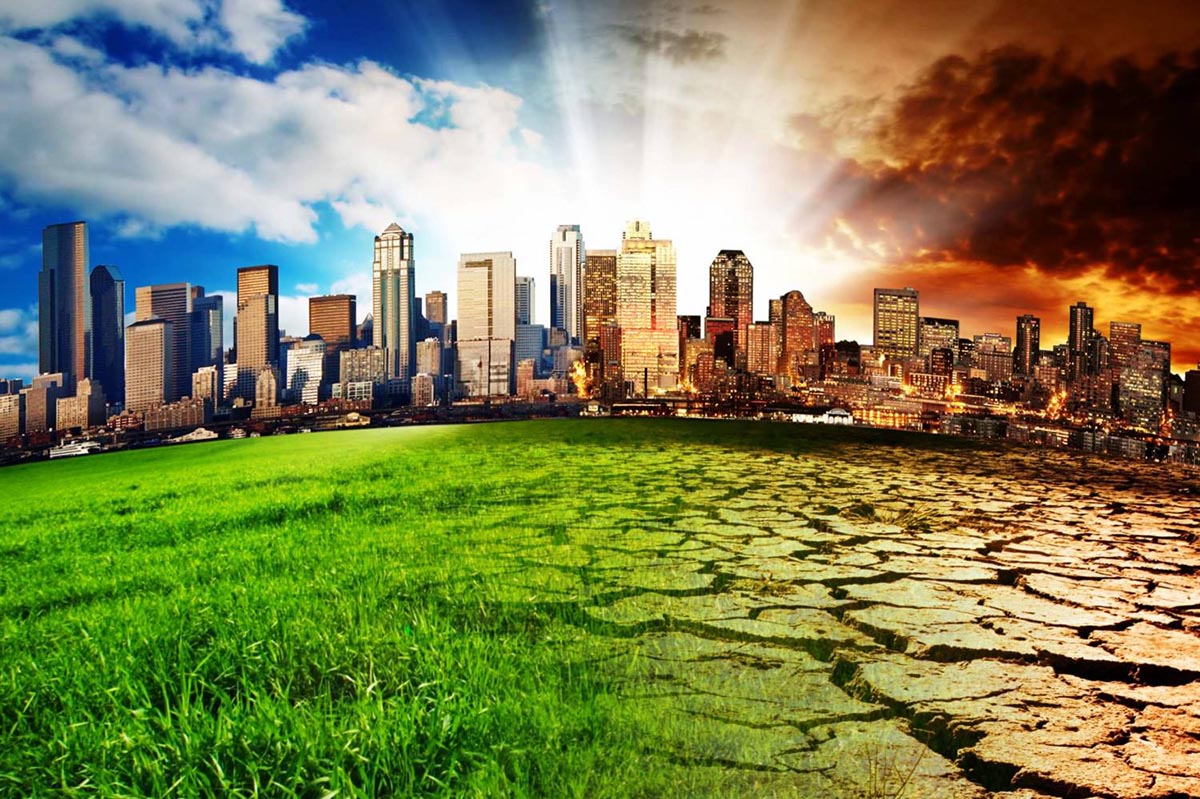 Экологическое правонарушение — это противоправное деяние, нарушающее природоохранное законодательство и причиняющее вред окружающей природной среде и здоровью человека. Признаками экологического правонарушения являются действие или бездействие лица, противоречащее экологическому законодательству, противоправное действие.Виновные в экологических правонарушениях граждане несут дисциплинарную, материальную, гражданско-правовую, административную и уголовную ответственность. Различные виды ответственности за экологические правонарушения приведены в таблице. Предприятия, организации и учреждения за совершенные экологические правонарушения несут административную и гражданско-правовую ответственность.Экологическим преступлением признается совершенное общественно опасное деяние, запрещенное УК РФ под угрозой наказания.ЭКОЛОГИЧЕСКИМИ ПРЕСТУПЛЕНИЯМИ, СОГЛАСНО ГЛ. 26 УК РФ «ЭКОЛОГИЧЕСКИЕ ПРЕСТУПЛЕНИЯ», ЯВЛЯЮТСЯ:- нарушение правил охраны окружающей среды при производстве работ;- нарушение правил обращения с экологически опасными веществами и отходами;- нарушение правил безопасности при обращении с микробиологическими либо другими биологическими агентами или токсинами;- нарушение ветеринарных правил и правил, установленных для борьбы с болезнями и вредителями растений;- загрязнение вод;- загрязнение атмосферы;- загрязнение морской среды;- нарушение законодательства РФ о континентальном шельфе и об исключительной экономической зоне РФ;- порча земли;- нарушение правил охраны и использования недр;- незаконная добыча водных животных и растений;- нарушение правил охраны рыбных запасов;- незаконная охота;- уничтожение критических местообитаний для организмов, занесенных в Красную книгу;- незаконная порубка деревьев и кустарников;- уничтожение или повреждение лесов;- нарушение режима особо охраняемых природных территорий и природных объектов;- экоцид.Экоцид сравнительно новое понятие, оно впервые введено в УК РФ как новый вид преступных деяний. Экоцид — массовое уничтожение растительного, животного мира (в том числе людей), отравление атмосферы или водных ресурсов, а также другие действия, которые могут привести к экологической катастрофе. Совершение экоцида наказывается лишением свободы на срок от двенадцати до двадцати лет.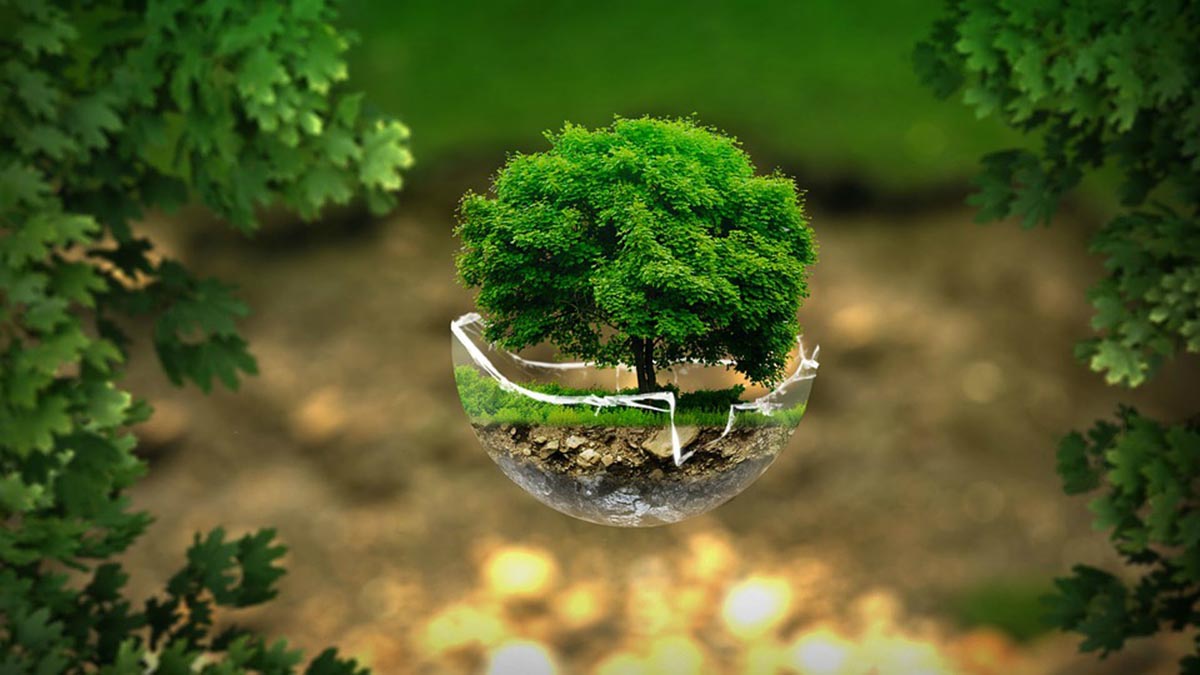 За совершение экологических преступлений предусмотрены различные виды уголовной ответственности: лишение свободы, исправительно-трудовые работы, лишение права занимать определенные должности или заниматься определенными видами деятельности, штрафы.Экологическая безопасность – состояние защищенности биосферы и человеческого общества, а на государственном уровне – государства, от угроз, возникающих в результате антропогенных и природных воздействий на окружающую среду.В понятие экологической безопасности входит система регулирования и управления, позволяющая прогнозировать, не допускать, а в случае возникновения – ликвидировать развитие чрезвычайных ситуаций.Экологическая безопасность реализуется на глобальном, региональном и локальном уровнях.Глобальный уровень управления экологической безопасностью предполагает прогнозирование и отслеживание процессов в состоянии биосферы в целом и составляющих ее сфер. (например, на территории биосферных заповедников). Управление глобальной экологической безопасностью является прерогативой межгосударственных отношений на уровне ООН, ЮНЕСКО, ЮНЕП и др. международных организаций.Региональный уровень включает крупные географические или экономические зоны, а иногда территории нескольких государств. Контроль и управление осуществляется на уровне правительства государства и на уровне межгосударственных связей (Объединенной Европы, СНГ, Союз африканских государств и т.д.).На этом уровне система управления экологической безопасностью включает:- экологизацию экономики;- создание и внедрение новых экологически безопасных технологий;- выдерживание темпов экономического развития, не препятствующих восстановлению качества ОС и способствующих рациональному использованию природных ресурсов.Локальный уровень включает города, районы, предприятия металлургии, химической, нефтеперерабатывающей, горнодобывающей промышленности и оборонного комплекса, а также контроль выбросов, стоков и др. Управление экологической безопасностью осуществляется на уровне администраций отдельных городов, районов, предприятий с привлечением соответствующих служб, ответственных за санитарное состояние и природоохранную деятельность.ЭКОЛОГИЧЕСКИЙ МОНИТОРИНГС целью измерения, оценки и прогноза антропогенных изменений абиотической составляющей биосферы (в первую очередь загрязнений) и ответной реакции биоты на эти изменения, а также последующих изменений в экосистемах в результате антропогенных воздействий была создана информационная система экологического мониторинга.Термин «мониторинг» образован от лат. «монитор» — «наблюдающий», «предостерегающий». Существует несколько современных формулировок определения мониторинга.В настоящее время под мониторингом окружающей природной среды понимают долгосрочные наблюдения за состоянием окружающей природной среды, ее загрязнением и происходящими в ней природными явлениями, а также оценку и прогноз состояния природной среды и ее загрязнения (Закон РФ «О гидрометеорологической службе», 1998).Мониторинг включает в себя следующие основные практические направления:- наблюдение за состоянием окружающей среды и факторами, воздействующими на нее;- оценку фактического состояния окружающей среды и, уровня ее загрязнения;- прогноз состояния окружающей среды в результате возможных загрязнений и оценку этого состояния.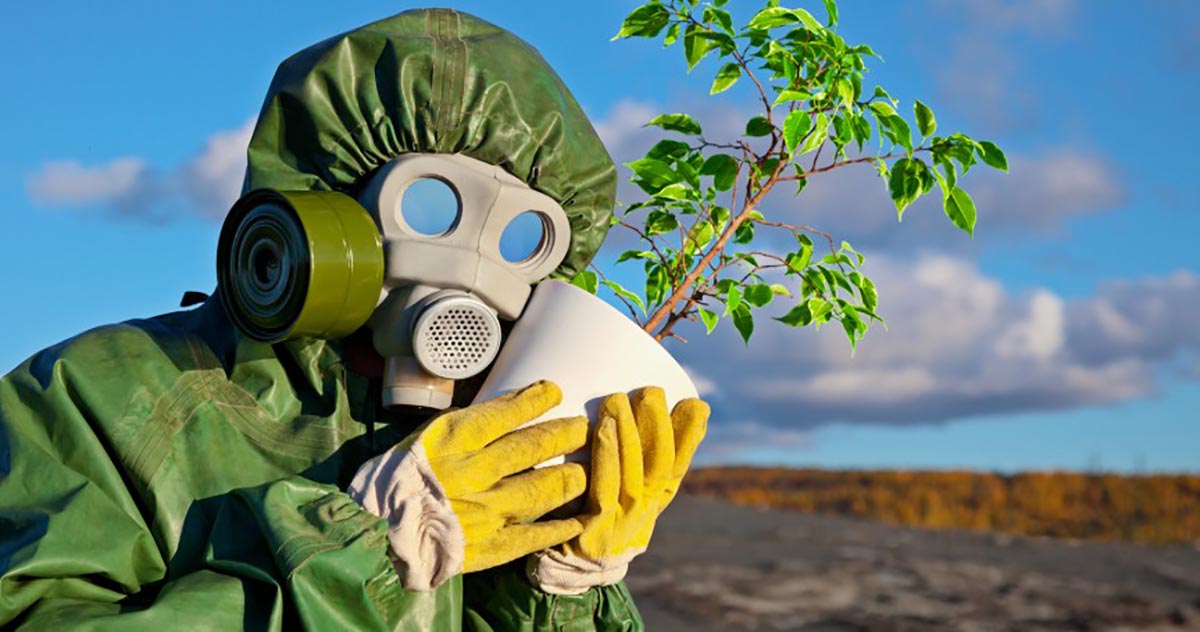 По объектам наблюдения различают: атмосферный, воздушный, водный, почвенный, климатический мониторинг, мониторинг растительности, животного мира, здоровья населения и т.д.По масштабам воздействия мониторинг бывает пространственным и временным.По характеру обобщения информации различают следующие системы мониторинга:- глобальный — слежение за общемировыми процессами и явлениями в биосфере Земли, включая все ее экологические компоненты, и предупреждение о возникающих экстремальных ситуациях;- базовый (фоновый) — слежение за общебиосферными, в основном природными, явлениями без наложения на них региональных антропогенных влияний;- национальный — мониторинг в масштабах страны;- региональный — слежение за процессами и явлениями в пределах какого-то региона, где эти процессы и явления могут отличаться и по природному характеру, и по антропогенным воздействиям от базового фона, характерной для всей биосферы;- локальный — мониторинг воздействия конкретного антропогенного источника;- импактный — мониторинг региональных и локальных антропогенных воздействий в особо опасных зонах и местах.Классификация систем мониторинга может основываться на методах наблюдения (мониторинг по физико-химическим, биологическим показателям, дистанционный мониторинг).Химический мониторинг — это система наблюдений за химическим составом (природного и антропогенного происхождения), атмосферы, осадков, поверхностных и подземных вод, вод океанов и морей, почв, донных отложений, растительности, животных и контроль за динамикой распространения химических загрязняющих веществ.Физический мониторинг — система наблюдений за влиянием физических процессов и явлений на окружающую среду (наводнения, вулканизм, землетрясения, цунами, засухи, эрозия почв и т.д.).Биологический мониторинг — мониторинг, осуществляемый с помощью биоиндикаторов (т. е. таких организмов, по наличию, состоянию и поведению которых судят об изменениях в среде). В биологическом мониторинге могут быть использованы не только биологические, но и любые другие методы, например, химический анализ содержания загрязняющих веществ в живых организмах.Экобиохимический мониторинг — мониторинг, базирующийся на оценке двух составляющих окружающей среды (химической и биологической).Дистанционный мониторинг — в основном, авиационный, космический мониторинг с применением летательных аппаратов, оснащенных радиометрической аппаратурой, способной осуществлять активное зондирование изучаемых объектов и регистрацию опытных данных.Экологический менеджмент и экологический аудит на предприятии.Экологический менеджмент– это система управления природопользованием и охраной окружающей среды, основанная на комплексном учете экологических факторов, с целью сочетания рационального, ресурсосберегающего природопользования и устойчивого экономического развития.Экологическим менеджментом называется безопасное управление природными процессами, которое определяется как биологическими особенностями объекта управления, так и социально-экономическими возможностями управляющего.Предметом ЭМ является процесс управления современным производством, которое обеспечивает сочетание эффективного производства с охраной ОС и рациональным использованием природных ресурсов.Экологический менеджмент на предприятии – это система управленческих рычагов, обеспечивающая эффект в области допустимых темпов экономического развития в рамках допустимого давления на ОС.Выгодность рационального и сбалансированного природопользования для предприятия реализуется через экономические выгоды: а) снижение издержек в результате экономии природных ресурсов, рециркуляции, переработки отходов, снижение платежей за штрафы; б) рост доходов за счет «зеленых» товаров, конкуренции, новых рынков сбыта; стратегические выгоды: имидж предприятия, рост производительности труда, выполнение экологических требований без излишнего напряжения.Экологический аудит – это проведение ревизии экологической деятельности (экологичности) предприятия (компании). Концепция экологического аудита была разработана в конце 1970-х годов в США. Термин «аудирование» означает проверку, ревизию, он заимствован из лексикона финансистов.При обнаружении фактов нарушения законодательства в области охраны окружающей среды и природопользования, следует обращаться в Минприроды по Иркутской области, управление Росприроднадзора и межрегиональное управление Россельхознадзора.